Civil Engineer with +3 years of experience in Construction Industry. Contributed the development and execution of multi-million dollar construction projects involving Engineering works, Quality, Safety and Risk management. Diploma/ Certificates in Civil Engineering, OSHA and IOSH Safety. Computer literate with Knowledge in MS Office applications, AutoCAD, Sketch-up, STAAD Pro. PROFESSIONAL EXPERIENCE:POSITION: PROJECT ENGINEER/QUANTITY SURVEYOREvaluates drawings and other documents prior to execution of the work.Support for the preparation of tender and contract documents, including bills of quantities required in the construction of building, material procurements and other engineering works.Prepares detailed estimates to minimize project costs and enhance the value for money, while still achieving the required standards and quality.Prepares engineering documents like Concrete Pouring Request, Formworks Enclosure Request, Inspection of Work Request, Submittals and Request for Information.Prepares contractors billing according to completed works.Identify and quantify cost factors, such as production time, materials, and labor expenses.Review and put into practice all Method Statements and methodologies related to concrete pouring and principles in concrete design mix that will result to decrease in rectification.Site inspections ensuring that all rebar works are properly aligned according to the general construction notes prior to concrete pouring of a structure. Familiarized with different formworks materials and accessories including the proper usage of formworks materials.Assisting Formworks Engineer in checking elevation, plumpness, and alignment of formworks.Supervision and inspection of High Rise Condominium Building Architectural Exterior work (Lattice Installation). Supervision on Architectural works on High Rise Condominium Buildings including punch-listing works prior to unit turnovers.  POSITION: SAFETY ENGINEER (QESH)Lead the full compliance and implementation of the approved construction Quality, Environmental, Safety and Health program of Project site.Conduct safety toolbox meeting within the construction site ensuring compliance and effectiveness.Conducts daily safety inspection with the project team to identify all hazards and conduct a risk assessment. Provides immediate corrective action/s on finding and constantly monitor compliance to the established corrective measure/s.Ensure immediate corrective measures are executed before any progress of the specific work.Assists in the conduct of emergency drills, participate in the post drill evaluation sessions, and ensure all required documents were properly established.Conducts investigations of accidents as member of the construction Quality, Environmental, Safety and Health committee and submit reports and analysis of the accidents to the QESH manager.Leads in the maintenance of an efficient record system and coordinate actions taken by the project team to eliminate accident causes.Provides assistance to government agencies in the conduct of QESH inspection, accident investigation or any related programs.Ensure compliance with OSH requirements by timely submission of reports.Administratively reports to the project manager and functionally reports to the QESH manager.EMPLOYMENT HISTORY:	PROJECT NAME				: JTI PROJECT-FLEX	Position 				: Safety Engineer1	Inclusive Dates				: March 2016 - September 2017	Employer 				: Sta. Clara International Corporation	Location				: LIMA Technology Center, Malvar, Batangas, Philippines	Client					: Japan Tobacco InternationalPROJECT NAME				: UNTV BROADCAST CENTER PHASE 1	Position 				: Project Engineer/ Quantity Surveyor	Inclusive Dates				: February 2015 – February 2016	Employer 				: Archipelago Builders	Location				: PHILAM EDSA, Quezon City, Philippines	Client					: UNTV Broadcast CenterPROJECT NAME				: VINIA RESIDENCES + VERSA FLATS	Position 				: Project Engineer	Inclusive Dates				: February 2015 – February 2016	Employer 				: Archipelago Builders	Location				: PHILAM EDSA, Quezon City, Philippines	Client					: FILINVEST Land Inc.PROJECT NAME				: CONSTRUCTION OF TAWANGAN-LUSOD FTMR	Position 				: Project Engineer	Inclusive Dates				: July 2014 – January 2015	Employer 				: KABUGUIASAN Construction	Location				: Kabayan, Benguet, Philippines	Client					: Department of Public Works and Highways PhilippinesTRAININGS AND SEMINAR ATTENDEDRISK ASSESSMENT AWARENESS TRAININGTATWEER CONSULTING & TRAININGJuly 31, 2017Unit 2A09 Grand Central ResidencesEDSA corner Sultan St., Mandaluyong City 1550, PhilippinesCertification No. 523034IOSH MANAGING SAFELYINSTITUTION OF OCCUPATIONAL SAFETY AND HEALTHJuly 26, 2017Unit 2A09 Grand Central ResidencesEDSA corner Sultan St., Mandaluyong City 1550, PhilippinesCertification No. PH2078INTEGRATED MANAGEMENT SYSTEM (IMS) AWARENESS TRAININGTATWEER CONSULTING & TRAININGMay 10, 2017Unit 2A09 Grand Central ResidencesEDSA corner Sultan St., Mandaluyong City 1550, PhilippinesCertification No. PH2078CONSTRUCTION OCCUPATIONAL SAFETY AND HEALTH (COSH)CORPORATE OCCUPATIONAL SAFETY, HEALTH AND ENVIRONMENT MANAGEMENT 	ASSOCIATION OF THE PHILIPPINES (COSHEMAP), INC.May 17, 24, 31 to June 7 & 14, 2015ARCHIPELAGO BUILDING#29 North Avenue, Diliman, 1128 Quezon City, PhilippinesCertification No. 2015-COSH-9740OCCUPATIONAL SAFETY AND HEALTH COURSE TRAININGOSHA 10-HOURS FOR GENERAL INDUSTRY SAFETY AND HEALTH AND OSHA 30-HOURS FOR CONSTRUCTION SAFETY AND HEALTH April 8-11, 2015OSHA INSTITUTE FOR SAFETY PROFESSIONALSP.O. Box 69940*Tucson, Arizona 85739 USARegistration No: 34-601264178SAFETY OFFICER TRAINING COURSE FOR CONSTRUCTION, PETROCHEMICAL AND OIL AND GAS INDUSTRIES (ONSHORE/OFFSHORE ENDORSEMENT)DRILLING TECHNOLOGYHYDROGEN SULFIDE (H2S) SAFETY AND SCBA INSTRUCTIONFIRST AID WITH PROFESSIONAL CPR AND AED INSTRUCTIONBASIC RIGPASS SAFETY ORIENTATIONMarch 2-23, 2015RODECH TRAINING SERVICES LINK INTERNATIONAL INC.EDSA, Guadalupe Nuevo 1212 Makati City PhilippinesINTERNATIONAL ASSOCIATION OF SAFETY PROFESSIONALS      RODECH PHILIPPINES CHAPTER      		MemberRm.309 Guadalupe Commercial Complex, EDSA Guadalupe, Makati, PhilippinesTel: (632) 882-8882STAAD. PRO TRAINING PROGRAMSteel Truss, Concrete Beams and Columns, Concrete Footing, and Concrete SlabJanuary 15-February 05, 2015 GMS TechnologyBaguio City, PhilippinesTESDA Certificate No.: 3693SKILLS AND ABILITIES:Computer literate with Knowledge in MS Office applications, AutoCAD, Sketch-up, STAAD Pro.Work effectively with diverse group of people.Ability to adapt quickly to challenges and changing environments in the workplace.Self-motivated to learn new concepts, hardworking, responsible and well disciplined. Fast-learner and dedicated in delivering team success.EDUCATIONAL BACKGROUND:College Level				: Bachelor of Science in Civil Engineering (Graduate)2008-2013				Saint Louis University, Baguio City, PhilippinesHigh School				:Ampusongan National High School	2004-2008				Bakun, Benguet, PhilippinesElementary				:Ampusongan Elementary School	1998-2004				Bakun, Benguet, PhilippinesPERSONAL BACKGROUND:Date of Birth				: October 24, 1991Place of Birth				: Ampusongan, Bakun, Benguet PhilippinesAge					: 26Gender					: MaleCivil Status				: SingleHeight					: 165cmNationality				: FilipinoLanguage				: English, Tagalog, IlocanoI hereby certify that the above statement and all I have written are true and correct; I have knowing withheld any fact of circumstances, which may affect application unfavorably. It is understood that any information found fake would be grounds for my dismissal from your institution.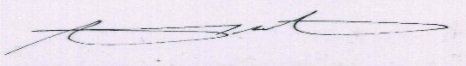                                                                                                                                                                     Applicant’s Signature